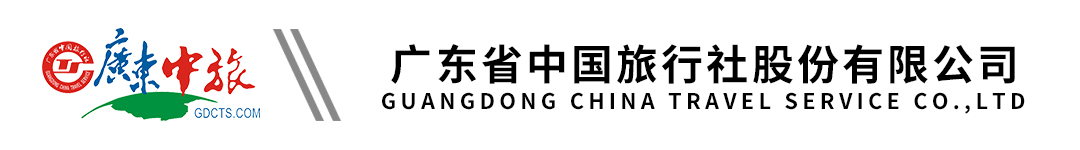 中旅1号【旅展•特惠恩施】湖北恩施双飞6天 | 恩施大峡谷 | 梭布垭石林 | 土司城 | 土家女儿城 | 地心谷 | 大清江游船 | 蝴蝶崖 | 巴乡古寨篝火晚会行程单行程安排费用说明购物点自费点其他说明产品编号HXQ-20240416出发地广州市目的地恩施市行程天数6去程交通飞机返程交通飞机参考航班参考航班：参考航班：参考航班：参考航班：参考航班：产品亮点行程特色：行程特色：行程特色：行程特色：行程特色：天数行程详情用餐住宿D1广州-恩施-自由活动早餐：X     午餐：X     晚餐：X   丽呈睿轩酒店或同级D2恩施-土司城-梭布垭石林-巴乡古寨早餐：√     午餐：X     晚餐：√   丽呈睿轩酒店或同级D3恩施大峡谷（七星寨+云龙河地缝）早餐：√     午餐：X     晚餐：√   丽呈睿轩酒店或同级D4恩施-大清江游船-清江蝴蝶崖-女儿城早餐：√     午餐：X     晚餐：√   丽呈睿轩酒店或同级D5土特产超市-地心谷早餐：√     午餐：√     晚餐：X   丽呈睿轩酒店或同级D6恩施-广州早餐：√     午餐：X     晚餐：X   温馨的家费用包含1、交通：往返程经济舱机票，航班时间等以航司出票为准。1、交通：往返程经济舱机票，航班时间等以航司出票为准。1、交通：往返程经济舱机票，航班时间等以航司出票为准。费用不包含1、合同未约定由组团社支付的费用（包括行程以外非合同约定活动项目所需的费用、游览过程中缆车索道游船费、自由活动期间发生的费用、其他用餐费用及行程以外的私人消费等）。1、合同未约定由组团社支付的费用（包括行程以外非合同约定活动项目所需的费用、游览过程中缆车索道游船费、自由活动期间发生的费用、其他用餐费用及行程以外的私人消费等）。1、合同未约定由组团社支付的费用（包括行程以外非合同约定活动项目所需的费用、游览过程中缆车索道游船费、自由活动期间发生的费用、其他用餐费用及行程以外的私人消费等）。项目类型描述停留时间参考价格土特产超市120 分钟项目类型描述停留时间参考价格必消自费梭布垭景交车+恩施大峡谷景交车+地心谷景交车+车导服务费=399元/人¥(人民币) 399.00自愿消费恩施大峡谷：大峡谷上行索道105元/人、下行扶梯30元/人、云龙地缝小蛮腰电梯30元/人，七星寨电梯30元/人、地心谷玻璃桥70元/人、空中魔毯25元/人、上行电梯35元/人；预订须知一、报名参团须知，请认真阅读，并无异议后于指定位置签名确认：温馨提示1、 此团队性质为我司自组团，每天旅游过程中务必保持集体行动，白天旅游过程中，公司不提供单独安排客人回酒店或空调服务。我公司在不降低服务标准、不减少服务内容的前提下，保留对旅游行程游览顺序进行调整的权利。旅游期间客人如因个人原因自行离团，其未产生的所有费用概不退还。由此产生的责任客人自行承担。保险信息旅行社免责协议